Критерий 4.1.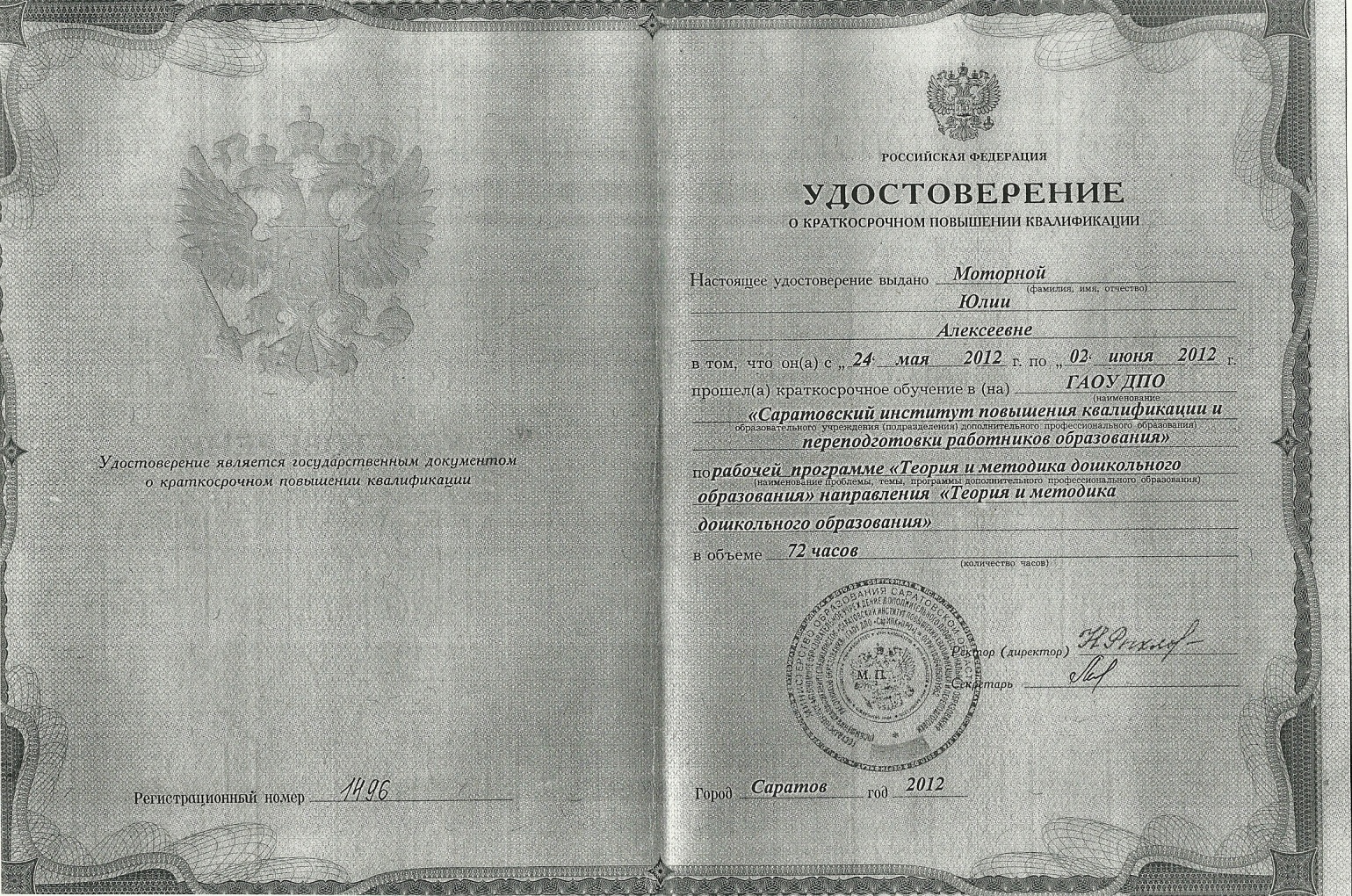 Критерий 4.2.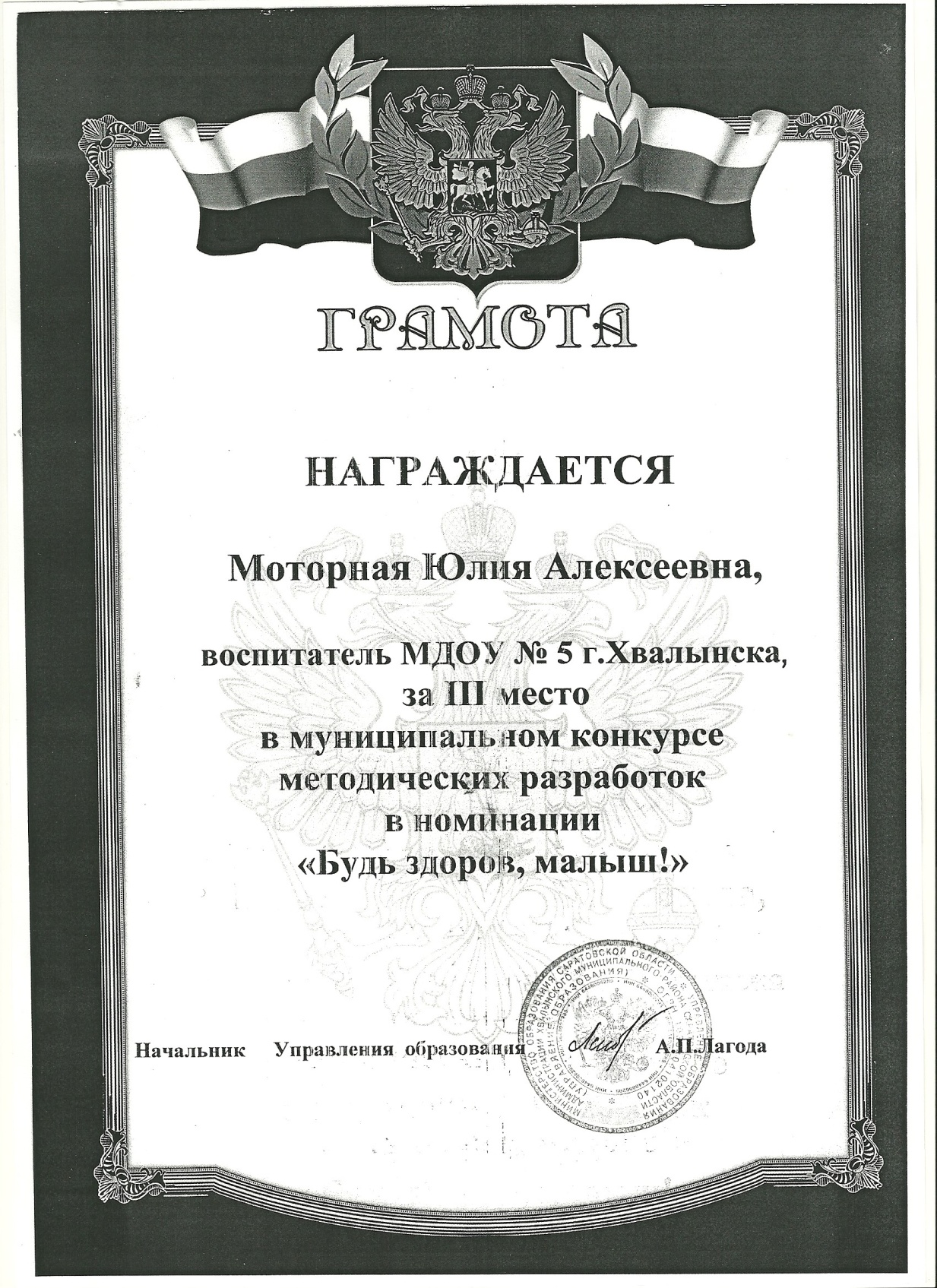 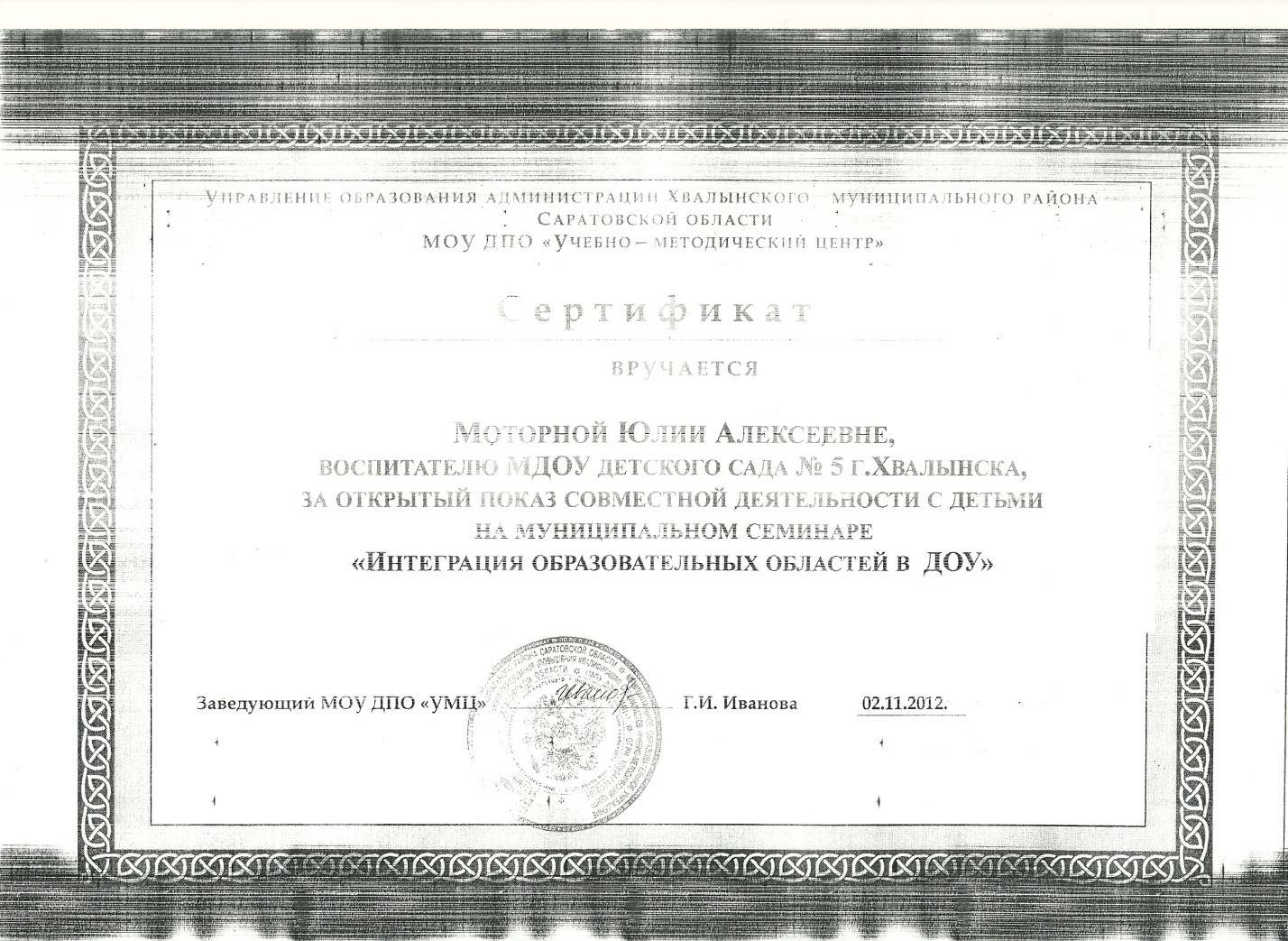 